Report S. Y. B. Sc. (2022 – 2023 batch)Number of Teachers:Number of Students: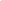 MentoringMentors Allotted to S.Y.B.Sc.Mentoring DetailsMOOCs Enrolment:Please list your full name if you have enrolled for any MOOCs:Participation in Competitions/Fests/Quiz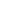 Prizes/Awards Received: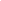 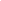 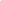 S. Y. Coordinator (2019 – 2023): Dr. Roopa RaoS. Y. Coordinator (2019 – 2023): Dr. Roopa RaoS.Y. Subject taughtName of the StaffUSHS301 - Foundation CourseDr.Anjali Srivastava (S1234)Ms. Vrinda Udiaver (S1234 & S5678)Ms. Sakina Chhatriwala (S5678)Ms. Saniya Pai (S1234 & S5678)USHS302 – Nutrition & Meal PlanningMs. Sheetal JoshiMs. Shalmalee PotdarUSHS303 – Adolescence DevelopmentMs. Khyati SampatMs. Gulnaaz EngineerMs. Brenda FernnadoUSHS304 – Trad Tex & Costumes of IndiaMs. Vrinda UdiaverMs. Vibhuti KhedekarUSHS305 – Principles of ManagementDr. Roopa RaoMs. Riddhi RautUSHSP301 – Nutrition & Meal Planning – IMs. Sheetal JoshiMs. Shalamalee Potdar Ms. Arwa UjjainwalaMs. Priya Kini/Ms. Girija DamleUSHSP302 – Developmentally App PracticesMs. Khyati Sampat Ms. Gulnaaz EngineerMs. Brenda FernandoSr. Vanitha D’SouzaMs. Priyanshi MadhwaniUSHSP403 – Pattern Making, Garment Construction and Styling for WWDr. Anjali SrivastavaMs. Sanghamitra Navalgund Ms. Vibhuti KhedekarMs. Neha MulchandaniS. Y. B. Sc. 1234S1 – 22 S2 – 22 S3 – 22 S4 – 22 88 studentsS. Y. B. Sc. 5678S5 – 22 S6 – 21S7 – 22S8 – 2186 studentsTotalTotal174 studentsS.Y.B.Sc. Coordinator – Dr. Roopa RaoS.Y.B.Sc. Coordinator – Dr. Roopa RaoS1Dr. Anjali SrivastavaS2Ms. Vibhuti Khedekar S3Ms. Vrinda UdiaverS4Ms. Sheetal JoshiS5Ms. Khyati SampatS6Ms. Sakina TinwalaS7Ms. Brenda FernandoS8Ms. Sunita JaiswalGroupMentorsMentoring session detailsMentoring session detailsMentoring session detailsDate, Day, and Time of sessionBroad topic and method used for the mentoring sessionNo. of students benefitedS1Dr. Anjali SrivastavaS2Mrs. Vibhuti Khedekar 23rd Aug 2022 11.45 to 12.45 11th Oct 2022 11.45 to 12.45Introduction to Mentoring Introduction of all students along with their hobbies and their future.Importance of communication and Time Management Students had doubts regarding exams, hence tips of how to study without stress and anxiety were shared 1508S3Ms. Vrinda Udaiver30th July2022, 1pm -1.30pm30th Sept 2022 2pm -2.30pm Discipline How to study for upcoming exam 15 6S4Ms. Sheetal JoshiS5Ms. Khyati SampatS6Ms. Sakina TinwalaS7Ms Brenda FernandoSession 1: July 26, 2022Tuesday (12.45pm-1.45pm)Session 2: September 27, 2022Tuesday (12.45pm-1.45pm)Importance of mentorMentor-mentee relationshipPower of gratitudeIcebreakerInteractive session about their worries and fears which they shared in an anonymous chit.Listed down topics for the following mentoring sessionTime management Affirmations (Topic chosen based on maximum votes) Activities done on time management.Listed affirmations to remove their anxiety and be positive for their upcoming exams19 students were present out of 22.16 students were present out of 22.S8Ms Sunita Jaiswal1st session - Monday 25th Julytime- 9.30 am2nd session-7th Oct 2022time- 10.40 amInteractive session.Information about subjects and Departments.Clearing doubts of specializations, exam Discussion on exams.Motivational talk.How to prepare for exams,avoid malpractices 18 out of 2212 out of 22 S. No.Name of the Student(Grp - R.No.)Details of the CourseName - Humaira Jasnak (Group No - S3. – R. No -50.)Title of the course: Guidance and Counselling  Duration of the course: 4 weeks Platform: Swayam Date of Enrollment: 09.09.2022Date of commencement of course: 13.09.2022Date of completion of course: 29.10.2022S. No.Participating StudentsName of the Quiz/ContestOrganized byPlace & DateAqsa Khan S365Revamp the rampKalaiedoscope Sophia College, 5th september 2022Rukaiya Kantawala S3Tee VeeKalaiedoscope Sophia college, 7th sep 2022Khadija jawadwalaS3Ultimate Cook OffKalaiedoscope Sophia college , 7th sep 2022S. No.ParticipatingStudentsName of theQuiz/ContestOrganizedbyPlace &DateAward/PrizereceivedKhadija JawadwalaUltimate Cook OffKalaiedoscope Sophia college, 7th sep 20221st price 